APPENDIX BConsent Form (Self-Administer and/or Employee Administer)To Carry and Administer Medication for a Prevalent Medical ConditionI understand that it is the responsibility of my child _________________________________to carry ____________________________________(specify  type of medication) on his/her person. PLEASE PRINT Student’s Name: ______________________________ 	Class/Teacher: ___________________ Name of Parent/Guardian: ______________________ 	 	 Signature of Parent/Guardian: ____________________ 	Date: ___________________________ Signature of Student: __________________________ 	Date: ___________________________ (if 18 years of age or older) Name of Physician: ____________________________ 	Physician Phone #: ________________ Authorization for the collection and maintenance of the personal information recorded on the Prevalent Medical Conditions form is the Municipal Freedom of Information and the Protection of Privacy Act.  Users of this information should be directed by the principal of the school. OPTIONAL: 	 	 	 Additionally, I further consent to the disclosure and use of the personal information collected herein to persons, including persons who are not the employees of the Northeastern Catholic District School Board through the posting of photographs and medical information of my child (Plan of Care/Emergency Procedures) in the following key locations:  Classroom  Staffroom Lunchroom OtherOfficeSchool BusGym	 	 		 and through the provision of personal information contained herein to the following persons who are not employees of the Board: please check all applicable boxes  Food service providersChild care providers Board approved transportation carriersOther __________________School volunteers in regular direct contact with my child	Signature of Parent/Guardian: ________________________Date: ________________________ Signature of Student: _______________________________ Date: ________________________  	 	 	 (if 18 years of age or older) 	  	 Signature of Principal: ______________________________ 	Date: _______________________ If medication is prescribed, please include dosage, frequency and method of administration, dates for which the authorization to administer applies, and possible side effects. PLEASE NOTE THIS CONSENT EXPIRES AT THE END OF THE CURRENT SCHOOL YEAR.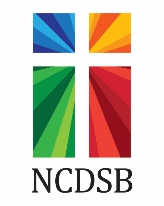 CONSENT FORM TO CARRY AND ADMINISTER MEDICATION/DISCLOSE PERSONAL INFORMATION CONSENT FORM TO CARRY AND ADMINISTER MEDICATION/DISCLOSE PERSONAL INFORMATION CONSENT FORM TO CARRY AND ADMINISTER MEDICATION/DISCLOSE PERSONAL INFORMATION TO BE SIGNED BY PARENT/GUARDIAN UNLESS THE STUDENT IS 18 YEARS OF AGE OR OLDER TO BE SIGNED BY PARENT/GUARDIAN UNLESS THE STUDENT IS 18 YEARS OF AGE OR OLDER TO BE SIGNED BY PARENT/GUARDIAN UNLESS THE STUDENT IS 18 YEARS OF AGE OR OLDER ADMINISTRATION OF MEDICATION 	 	 ADMINISTRATION OF MEDICATION 	 	 ADMINISTRATION OF MEDICATION 	 	 In the event of my child ____________________ experiencing a medical emergency, I consent to the administration of _______________________ (specify type of medication) by an employee of the __________________________ (school board) as prescribed by the physician and outlined in the Emergency Procedures of the Prevalent Medical Conditions Policy/Administrative Procedure. In the event of my child ____________________ experiencing a medical emergency, I consent to the administration of _______________________ (specify type of medication) by an employee of the __________________________ (school board) as prescribed by the physician and outlined in the Emergency Procedures of the Prevalent Medical Conditions Policy/Administrative Procedure. In the event of my child ____________________ experiencing a medical emergency, I consent to the administration of _______________________ (specify type of medication) by an employee of the __________________________ (school board) as prescribed by the physician and outlined in the Emergency Procedures of the Prevalent Medical Conditions Policy/Administrative Procedure. PLEASE PRINT 	 	Class/Teacher: ___________________ Student’s Name: ______________________________ 	 	  Name of Parent/Guardian: ______________________ 	 	 Signature of Parent/Guardian: ____________________ 	Date: ___________________________ Signature of Student: __________________________ 	Date: ___________________________ (if 18 years of age or older) PLEASE PRINT 	 	Class/Teacher: ___________________ Student’s Name: ______________________________ 	 	  Name of Parent/Guardian: ______________________ 	 	 Signature of Parent/Guardian: ____________________ 	Date: ___________________________ Signature of Student: __________________________ 	Date: ___________________________ (if 18 years of age or older) PLEASE PRINT 	 	Class/Teacher: ___________________ Student’s Name: ______________________________ 	 	  Name of Parent/Guardian: ______________________ 	 	 Signature of Parent/Guardian: ____________________ 	Date: ___________________________ Signature of Student: __________________________ 	Date: ___________________________ (if 18 years of age or older) MAINTENANCE OF MEDICATION MAINTENANCE OF MEDICATION MAINTENANCE OF MEDICATION 